2022 Catholic Appeal – Faith in Action Below are sample Bulletin Announcements and Prayers of the Faithful that you can start using now.  Please be sure to test the QR code before going to print to ensure the box was not distorted when you copied to your bulletin.  Visit the “For Parishes” tab at www.bostoncatholicappeal.org for bulletin ads, jpg and other artwork.  Please email Catholicappeal@rcab.org if you have any questions.  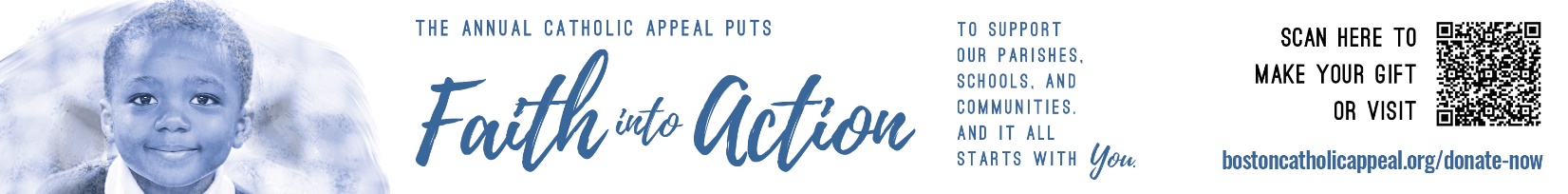 It is through your generosity to the Catholic Appeal that we continue to provide support for our Catholic schools, operational support for our parishes, faith and formation programs at our parishes, and many services for those in our community who turn to our Church for assistance. Many of you may have received a letter from Cardinal Seán requesting your early support by making a gift to the 2022 Catholic Appeal. We hope that you will respond generously.  When you make a gift to the annual Appeal, you are helping put faith into action in countless and far-reaching ways and every gift makes a difference. Thank you. 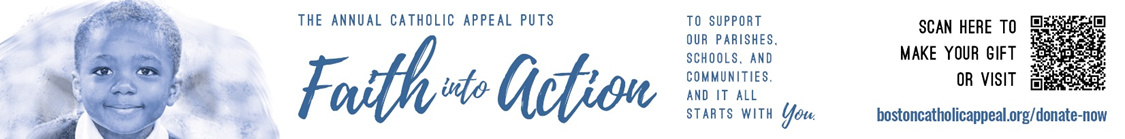 This past week, many of you may have received a letter from Cardinal Seán requesting your early support of the 2022 Catholic Appeal. Supporting the Catholic Appeal is the most effective way to carry out the work of the Church, both within and beyond parish boundaries. Our parish directly benefits from the ministries supported by the Appeal. Please prayerfully consider making an early gift by mailing back your pledge card, scanning the QR code or visiting www.bostoncatholicappeal.org/donate-now to make an online donation. Your gift will help put faith into action in countless and far-reaching ways. Thank you!WEEKEND OF FEBRUARY 19-20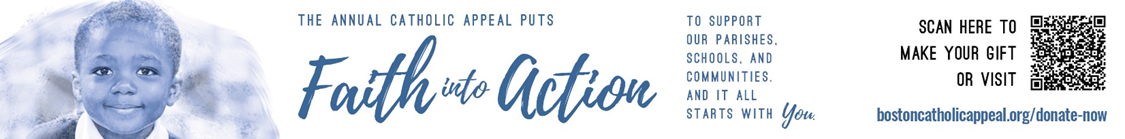 Once a year, Catholics throughout the Archdiocese are asked to support their parish and the ministries of the archdiocese through the Catholic Appeal. Many of you may have received a letter from Cardinal Seán requesting your early support of the 2022 Catholic Appeal.  We hope that you will respond generously. You can make your gift by scanning the QR code, mailing back your pledge card or visiting www.bostoncatholicappeal.org/donate-now to make an online donation. Your gift helps put faith into action in countless and far-reaching ways. Thank you!WEEKEND OF FEBRUARY 26-27Next weekend, the 2022 Catholic Appeal will be officially announced here in our parish and across the Archdiocese. In addition to supporting the programs and operations of our parish, the Appeal also puts faith into action in our schools and in our broader communities. We invite you to prayerfully consider making a generous gift to this year’s appeal. When our parish reaches its goal of $______________ in paid pledges, a portion of the additional funds received will be returned to us for use in our parish. To make a gift online scan the QR code or visit www.bostoncatholicappeal.org/donate-now. Thank you!Prayers of the Faithful The following are some Prayers of the Faithful that you may want to consider adding to your Masses:That our gifts to the Catholic Appeal will continue to put faith into action, providing support here at PARISH NAME as well as in our Catholic schools, and in our communities, especially for those in need facing many challenges in these uncertain times… We pray to the Lord.That through supporting the Catholic Appeal, we may be strengthened in unity as we work together to enrich our parish life and programs here at PARISH NAME as we live our faith together…We pray to the Lord.
 For the many life-changing ministries and programs supported by the Catholic Appeal, especially those that directly benefit our parish. May this work be blessed by the generous support from our parish community…We pray to the Lord.COMING SOONTranslations of ads and bulletin announcements.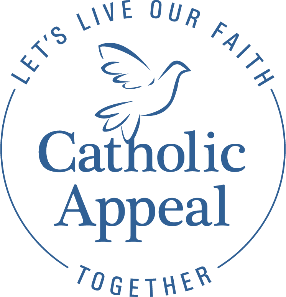 